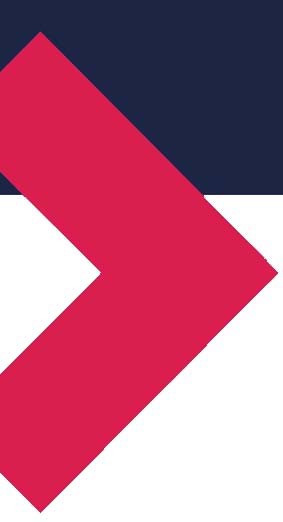 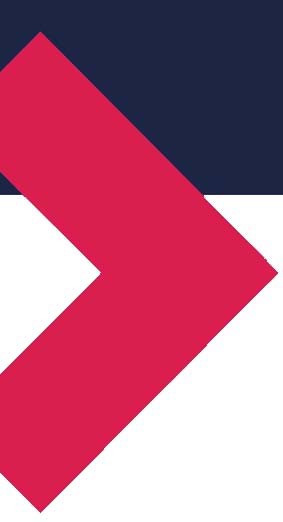 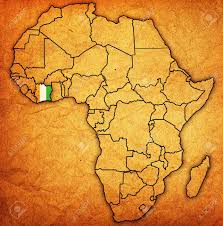 Cahier des Charges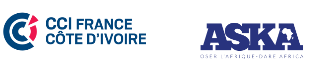 Madame, Monsieur,Vous trouverez ci-dessous un questionnaire détaillé qui nous permettra de cibler au mieux vos attentes. Nous tenons à souligner l’importance de ce questionnaire car c’est à partir de la précision de vos réponses que nous établirons vos rendez-vous.Clause de confidentialitéLes informations recueillies et contenues dans ce document sont confidentielles et ne peuvent être diffusées hors de l’entreprise qu’avec l’accord préalable de celle-ci.I –Présentation de l’entrepriseII –Activités de l’entrepriseIII - Objectifs de l’Entreprise sur le marche visé  Connaissance du marchéIV – Ciblage des ProspectsMerci de joindre à ce document une plaquette de présentation de votre entreprise ainsi que des produits que vous souhaitez exporter (version papier et version électronique).Date :	…………………….						Signature et cachet de l’entreprise : 				PS Joindre une plaquette de présentation de votre entreprise et votre activité A RETOURNER A :Société : Adresse : Code postal : Ville : Contact Civilité : Nom : Prénom : Fonction : Tél : Fax : Mobile : E-mail : Site web : Date de création : Capital : Forme juridique : Numéro SIRET : Code APE : Effectif : Effectif service export :Chiffres d’affaires : 			N – 2 :			N – 1 : Chiffres d’affaires export : 		N – 2 :		N – 1 : Appartenez-vous à un groupe ? 	 oui			précisez 					 nonAvez-vous des filiales à l’étranger ?	 oui			dans quel pays : 					 nonS’agit-il de filiales		Oui X de production (Transitaire / Services)	Oui X de commercialisationNomenclatures douanières des produits exportés : Transitaire – Commissionnaire de Transport. Il y a une multitude de nomenclatures concernées.Secteur d’activité : Secteur d’activité : Descriptifs de vos Produits/services en précisant ceux que vous voulez promouvoir dans les PAYS CIBLES(joindre également les fiches descriptives technico-commerciales)Descriptifs de vos Produits/services en précisant ceux que vous voulez promouvoir dans les PAYS CIBLES(joindre également les fiches descriptives technico-commerciales)Positionnement des produits que vous souhaitez promouvoir à l’international ou dans les PAYS CIBLES par rapport à la concurrence Positionnement des produits que vous souhaitez promouvoir à l’international ou dans les PAYS CIBLES par rapport à la concurrence Points fortsPoints faiblesPossédez-vous une marque commerciale ? oui			précisez :  nonPossédez-vous une marque commerciale ? oui			précisez :  nonPositionnement concurrentielen Franceà l’étrangerPositionnement concurrentielen Franceà l’étrangerVos principaux clients actifs en France :Vos principaux clients actifs en France :Avec quels pays étrangers avez-vous des relations d’affaire ou avez-vous eu des relations d’affaires au cours des 3 dernières années ? (merci de préciser les années de début et de fin s’il y a lieu de ces relations).Vos principaux clients actifs à l’étranger (merci de mentionner les pays) :Connaissez-vous les marchés du ou des PAYS CIBLES ?	 Oui       Non                  Si oui, merci de donner des précisions sur l’origine de ces connaissances ou de cette expérience si vous avez déjà des relations commerciales avec ce ou ces pays : Le groupe travaille avec l’Iran depuis de nombreuses années. Je me suis rendu moi-même en Iran à plusieurs reprises. Types d’affaires ou de relations commerciales recherchées :  Clients directs		 Distributeurs		 Grossistes/importateurs	 Agents commerciaux  Acquisition d’entreprises	  Réponses à des appels d’offres       Recherche d’un partenaire localEnvisagez-vous une implantation :   Oui     Non         Quel pays :        Sous quelle forme :   commerciale   fabrication    Bureau d’exploitation Détails sur le profil type des partenaires recherchés. Précisions narratives si souhaitées :Catégories de prospects à rencontrer                      Priorités 			fonctions/profils 							(classer par ordre)	des interlocuteurs visés  Fournisseurs						.....		…………………………………………….  Agents commerciaux					.....		…………………………………………….  Importateurs de fournitures industrielles			….		…………………………………………….  Distributeurs						.....		…………………………………………….  Bureaux d'achats						.....		…………………………………………….  Clients finaux						.....		…………………………………………….  Fabricants de produits équivalents aux vôtres		.....		…………………………………………….  Fabricants pour fabrication sous licence			.....		…………………………………………….  Organismes publics et Ministères				.....		…………………………………………….  Bureaux d'études						.....		…………………………………………….  Organismes professionnels					.....		…………………………………………….  Banques, organismes financiers				.....		…………………………………………….  Avocats							.....		…………………………………………….  Experts comptables						.....		…………………………………………….  Autres : 	…………………………………………………………		….	             …………………………………………….…………………………………………………………….                  ….                       ……………………………………………Si vous avez déjà pris des contacts avec certaines entreprises prospects ou organismes locaux dans les PAYS CIBLES, merci de nous indiquer lesquels (hormis celles avec lesquelles vous avez déjà des relations d’affaires mentionnées plus haut) :.Y a-t-il des sociétés que vous souhaitez rencontrer ? oui		 non	Si oui, lesquelles :Y-a-t-il des sociétés que vous ne souhaitez pas rencontrer ?En Côte d’Ivoire      oui    		 non	      Si oui, lesquelles :Questions particulières à poser aux prospects :PAR E-MAILzrabia@cci-paris-idf.fr / ceaf@cci-paris-idf.fr PAR COURRIERCCI Paris Ile de France DGACCI International/ CEAF DOSSIER SUIVI PAR